Хакуринохабльское  муниципальное бюджетное дошкольное  общеобразовательное  учреждение «Детский сад общеразвивающего вида №1«Насып»Сценарий утренника во второй младшей группе 8 марта  «Мамин праздник»                                                                                        Подготовила воспитатель:                                                                                  Зафесова Лариса Раджебовна.                                           а. Хакуринохабль                                                        2020г                                       Мамин праздникЦель: Создать праздничное настроение. Учить быт добрыми, вежливыми, воспитывать у детей, любовь и уважение к мамам и бабушкам.Ведущий: Вновь опять наступила весна!Снова праздник она принесла.Праздник радостный, светлый и нежный.Праздник всех дорогих наших женщин.Дорогие, милые мамы и бабушки!Поздравляем Вас с одним из самых красивых и светлых весенних праздниковДнём 8 марта.В этот весенний день желаем вам улыбок замечательных, праздничного настроения, семейного счастья, благополучия, здоровья!Будьте всегда обаятельными женственными и любимыми!Чтоб все улыбались.Наши дети для нас постарались.Поздравления наши примите.Выступление детей посмотрите.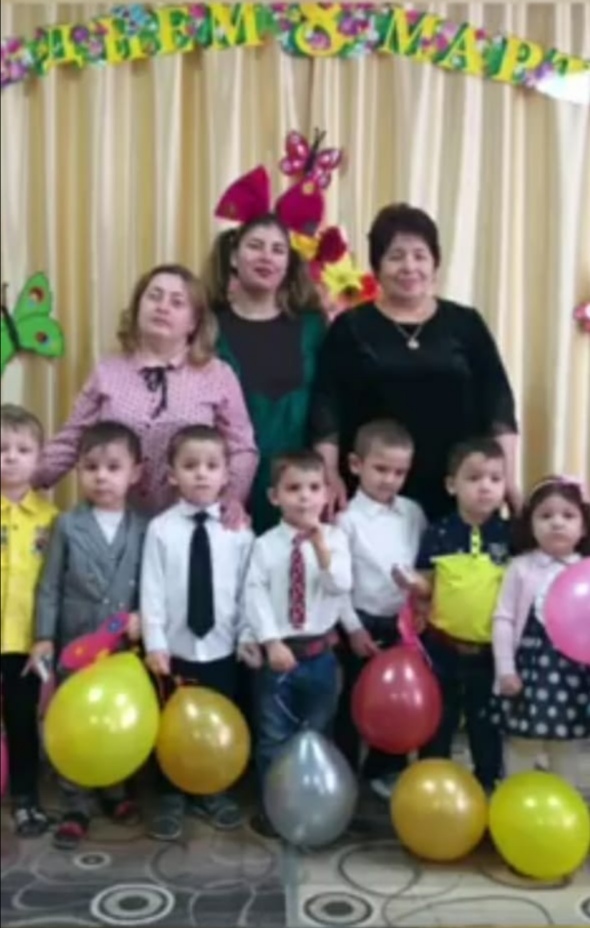 Песня: Сегодня мамин праздник.1.Сегодня мамин праздник. Сегодня мамин день.Я знаю мама любит гвоздику и сирень.Я знаю, я знаю.Гвоздику и сирень.2.Но в марте нет сирени, гвоздику не достать.А можно на листочке, цветы нарисовать.А можно, а можно цветы нарисовать 3.Прибью картинку, эту над мамины столом.И маму дорогую, поздравлю С женским днём.И маму, и маму Поздравлю с женским днём.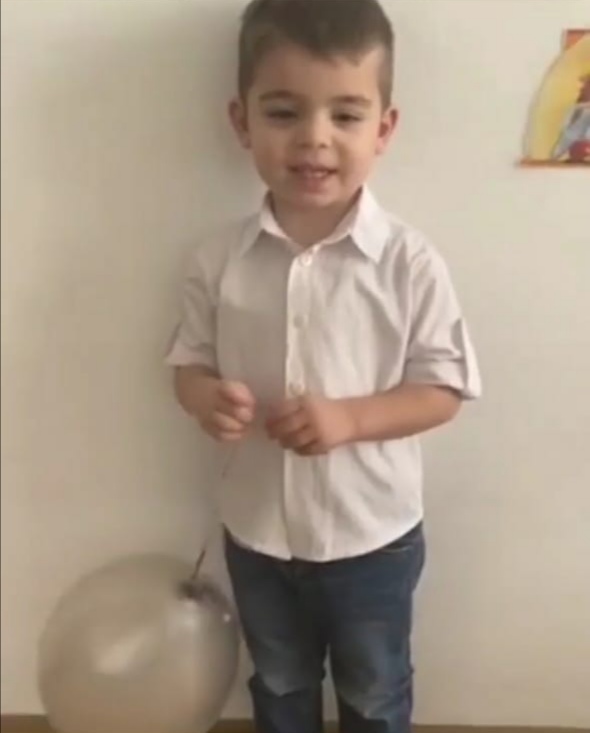 Стихи детей:Моя мамочка мила.И как утро весела.Моя мамочка всех стройней, и красивей, и добрей.Чей сегодня праздник.Для кого пекут пирог.Для кого расцвёл весенний,Первый мартовский цветок.Для кого,для когоДогадайтесь сами и пирог и цветы, Мы подарим маме.С днём 8 марта Маму поздравляем .Будь всегда здорова.Мама дорогая.Вечером с роботы мама прибегает.Ужин нам готовит.Моет и стирает.Гладит подметает.Дети садятся под музыку.Звучит веселая музыка,Заходит кукла «Веснушка»С шарами, и танцует. Веснушка: Привет друзья! А вот и я.Узнали верно вы меня?Я мимо сада пробегал.И вас в окошко увидал.Смотрю я – полон зал.Как много собралось гостей.Я кукла веснушка.Я самая весёлая на свете.Поэтому и нравлюсь и взрослым и детямВедущий: Здравствуй Веснушка.У нас сегодня праздник.Мы поздравляем мам, и бабушек.Веснушки: Как здорово!Я больше всего люблю праздники!Играть, шутить, веселиться.Я поздравляю всех бабушек и мам.И вас девчонки! Вы наверное любите своих мам,И всегда им помогаете.Ведущий: Конечно Веснушка!Наши ребята хорошие помощники,для своих мам!Сейчас сами обо всём расскажут 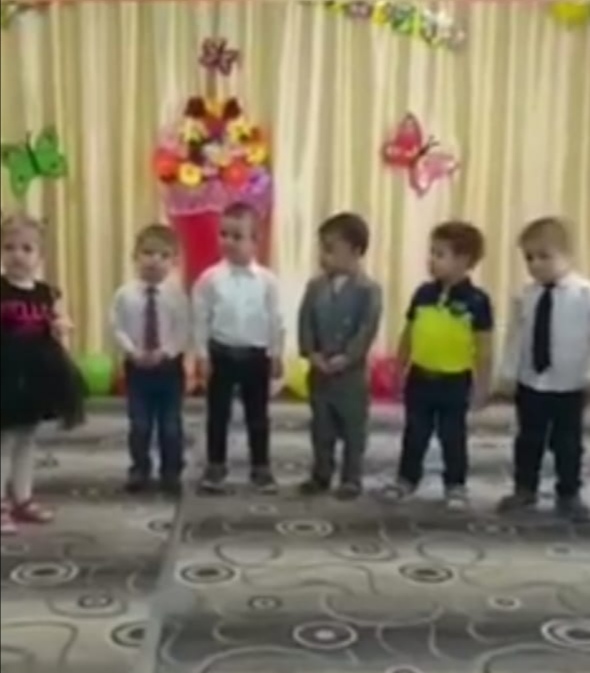 Стихи детей:Сянэ ш1эхэу къэк1ожьыщтэп,1офш1энэу и1эр мак1эп.Сэ си ш1уагъэ къэзгъэк1ощт,Къэк1ожьымэ ныр гуш1ощт.Родную нашу маму,Поздравим с женским днём.И песенку о маме,Сегодня мы споём.8.Ор - орэу зыфэпэжь,Ор – орэу уип1э штэжь.О пш1эгъахэр къэмылъыт, Пш1эны фаем о гу лъыт.Уяни, уяти о уямыж, Хьакъу – шыкъухэр о тхьак1ыжь.Веснушка: Молодцы ребята.Вы правда любите своих мам, бабушек И во всём помогаете, и это мы сейчас проверим.Игра: Сорим и убираем (под музыку)Веснушка: А сейчас ребятки слушайте загадку?Кто расскажет сказку внучке.Платье новое сошьёт.Угостит печеньем сладким.Поиграет в ладушки?Испечёт оладушки?Кто же это?Отвечайте ну, конечно Бабушка.Ребята давайте поздравим наших бабушек.9.Сэ синанэ фэдэ дунаим темыт.Ащ ына1э ренэу сэ къыстет зэпыт,1эш1у дэдэу щыпси, п1асти еш1ы ащ.10. Я бабушку люблю.      Я ей песенку спою.      Про весну, про ручеёк.      И про солнечный денёк.11.Мы с бабулями дружны.      Бабушки всем нам нужны.     Любим мы у них гостить,     И без них нам не прожить.12. Бабушек мы уважаем.      Никогда не обижаем.      Ведь в народе говорят.      Что внуков бабушки растят.Ведущий: Есть много разных песенок на свете обо всём.А мы сейчас вам песенку о бабушке споём.Песенка Бабушке.1.Бабушка родная.Я тебя люблю.Песенку простую Для тебя пою.2.Ручки для бабушки Хлопают вот так!Ножки для бабушки топают вот так!3.Потому что бабушка.Просто лучше всех.Веснушка: Не люблю скучать.Приглашаю танцевать.Хотите?Тогда выходите!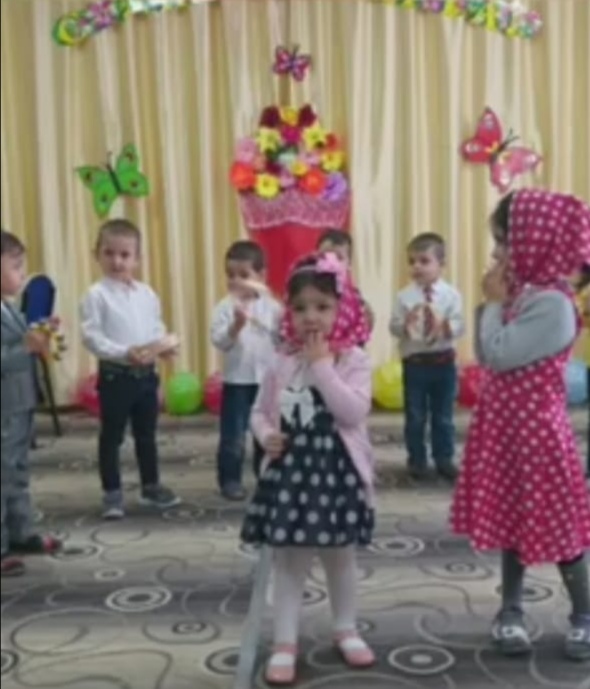 Танец матрёшекВеснушка: Ребята мне с вами, так весело было, так интересно.Поэтому я хочу угостить конфеткой.Вот она какая красивая! (выходит с одной большой конфетой)Ведущий: Подожди веснушка, ведь ребят – то много, а конфета у тебя одна!На всех не хватит, что делать? Веснушка: Моя конфета не простая, а с секретом, вот смотрите!(разворачивает один конец большой конфеты 1,2,3) Рассыпает конфеты на поднос.Вот теперь на всех хватит.Под музыку раздаёт конфеты детям.Ну теперь мне пора возвращаться. (Веснушка прощается и уходит)До свидания!Ведущий: В этот день 8 марта мы желаем вам добра.И цветов охапку и весеннего тепла.Много радостей здоровья быть красивыми всегда.Чтоб счастливая улыбка не сходила бы с лица.А сейчас наши ребята вас поздравят небольшими подарочками.